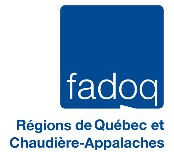 N.B. La carte de membre du club régional doit être transmise avec la demande.Merci de votre collaboration !Retourner : FADOQ – RQCA 1098 de l’Église C.P. 8832 Succ. Sainte-Foy Québec QC G1V 3V9\\Srvad\Partage\Gestion_CLubs\Adhésions\Formulaire d'adhésion\formulaire demande de transfertSeptembre 2022DEMANDE DE TRANSFERT MEMBRE RÉGIONAL À UN CLUBIdentification du membreNom : 			 No de membre : 		Date d’expiration :  	Nom du club pour le transfert :  	Date de la demande de transfert :  	Signature du membre : 	